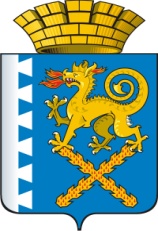 ГЛАВА НОВОЛЯЛИНСКОГО ГОРОДСКОГО ОКРУГАП О С Т А Н О В Л Е Н И Еот 29.05.2017 года  №  461г. Новая Ляля                                    	 О внесении изменения в постановление главы Новолялинского  городского округа от 13.03.2014  № 270 «Об утверждении муниципальной программы Новолялинского городского округа «Развитие системы образования в Новолялинском городском округе до 2020 года» (в редакции от  07.05.2014  № 487, от 25.06.2014  № 714, от 29.09.2014  № 1127, от 04.03.2015  № 244, от 02.06.2015 № 616, от 28.07.2015 № 833, от 26.10.2015     № 1189, от 29.12.2015  № 1441, от 24.02.2016  № 119, от 14.04.2016 № 273, от 13.07.2016 № 608, от 25.10.2016 № 881, от 26.12.2016 № 1111, от 10.02.2017 № 64, от 29.05.2017 № 461)             В соответствии с Бюджетным кодексом Российской Федерации, с Решением Думы Новолялинского городского округа от 24.05.2017 г.  № 353 «О бюджете Новолялинского городского округа на 2017 год и плановый период 2018 и 2019 годов», постановлением  главы  Новолялинского  городского  округа  от  30.01.2014  г. № 94 «Об утверждении порядка формирования и реализации муниципальных программ Новолялинского городского округа», в целях уточнения расходов по мероприятиям муниципальной программы Новолялинского городского округа «Развитие системы образования в Новолялинском городском округе до 2020 года», руководствуясь Уставом Новолялинского городского округа,  ПОСТАНОВЛЯЮ:         	1. Внести в постановление главы Новолялинского городского округа от 13.03.2014 № 270 «Об утверждении муниципальной программы Новолялинского городского округа «Развитие системы образования в Новолялинском городском округе до 2020 года» (в редакции от 07.05.2014 № 487, от 25.06.2014 № 714, от 29.09.2014 № 1127, от 04.03.2015 № 244,  от 02.06.2015  № 616,  от 28.07.2015  № 833,  от 26.10.2015 № 1189,  от 29.12.2015 № 1441, от 24.02.2016 № 119, от 14.04.2016 № 273, от 13.07.2016 № 608, от 25.10.2016 № 881, от 26.12.2016 № 1111, от 10.02.2017 № 64, от 29.05.2017 № 461) (далее по тексту – Программа), следующее изменение:             1.1. Строку 6 Паспорта Программы изложить в следующей редакции:        1.2. Приложение № 2 к Программе изложить в новой редакции (прилагается).          2.   Опубликовать настоящее постановление в периодическом печатном издании  «Муниципальный вестник Новолялинского городского округа» и разместить на официальном сайте администрации Новолялинского городского округа www.nlyalyago.ru.        3. Контроль исполнения настоящего постановления возложить на заместителя главы администрации Новолялинского городского округа по социальным и общим вопросам  Е.В.  Кильдюшевскую.Глава округа                                                                                               С.А. Бондаренко                   Приложение к постановлению главы Новолялинского городского округа                                                                                                                                                                                                            от 29.05.2017 года № 461Приложение № 2к муниципальной программеНоволялинского городского округа «Развитие системыобразования в Новолялинском городском округедо 2020 года»План мероприятий по выполнению муниципальной программы Новолялинского городского округа «Развитие системы образования в Новолялинском городском округе до 2020года»      6.Объёмы финансирования муниципальной программы по годам реализации,тыс. рублейВсего:  2 618 440,2в том числе:2014 год – 20 606,3;2015 год – 422 257,1;2016 год – 436 081,8;2017 год – 440 784,5;2018 год – 430 977,3;2019 год – 430 977,3;2020 год – 436 755,9;из нихместный бюджет: 1 078 513,8 в том числе2014 год – 11 324,6;2015 год – 207 624,9;2016 год – 165 291,2;2017 год – 166 615,7;2018 год – 157 780,0;2019 год – 157 780,0;2020 год – 212 097,4;областной бюджет: 1 539 381,0 в том числе:2014 год – 9 281,7;2015 год – 214 086,8;2016 год – 270 790,6;2017 год – 274 168,8;2018 год – 273 197,3;2019 год – 273 197,3;2020 год – 224 658,5;федеральный бюджет: 545,4 в том числе: 2015 год – 545,4;2016 год – 0:2017 год – 0;2018 год – 0;2019 год – 0;2020 год – 0.№Наименование мероприятия/ источники расходов на финансированиеОбъем расходов на выполнение мероприятия за счет всех источников ресурсного обеспечения (тыс. рублей)Объем расходов на выполнение мероприятия за счет всех источников ресурсного обеспечения (тыс. рублей)Объем расходов на выполнение мероприятия за счет всех источников ресурсного обеспечения (тыс. рублей)Объем расходов на выполнение мероприятия за счет всех источников ресурсного обеспечения (тыс. рублей)Объем расходов на выполнение мероприятия за счет всех источников ресурсного обеспечения (тыс. рублей)Объем расходов на выполнение мероприятия за счет всех источников ресурсного обеспечения (тыс. рублей)Объем расходов на выполнение мероприятия за счет всех источников ресурсного обеспечения (тыс. рублей)Объем расходов на выполнение мероприятия за счет всех источников ресурсного обеспечения (тыс. рублей)Номер строки  целевых показателей,на достижение которых направленымероприятия№Наименование мероприятия/ источники расходов на финансированиеВсего2014год 2015 год2016 год2017 год2018 год2019 год2020 годНомер строки  целевых показателей,на достижение которых направленымероприятия12345678910111ВСЕГО ПО МУНИЦИПАЛЬНОЙ ПРОГРАММЕ, В ТОМ ЧИСЛЕ2 618 440,220 606,3422 257,1436 081,8440 784,5430 977,3430 977,3436 755,9хфедеральныйбюджет545,40,0545,40,00,00,00,00,0хобластной бюджет1 539 381,09 281,7214 086,8270 790,6274 168,8273 197,3273 197,3224 658,5хместный бюджет1 078 513,811 324,6207 624,9165 291,2166 615,7157 780,0157 780,0212 097,4хПрочие нужды2 618 440,220 606,3422 257,1436 081,8440 784,5430 977,3430 977,3436 755,9хфедеральныйбюджет545,40,0545,40,00,00,00,00,0хобластной бюджет1 539 381,09 281,7214 086,8270 790,6274 168,8273 197,3273 197,3224 658,5хместный бюджет1 078 513,811 324,6207 624,9165 291,2166 615,7157 780,0157 780,0212 097,4хПодпрограмма 1 «Развитие системы дошкольного образования в Новолялинском городском округе»Подпрограмма 1 «Развитие системы дошкольного образования в Новолялинском городском округе»Подпрограмма 1 «Развитие системы дошкольного образования в Новолялинском городском округе»Подпрограмма 1 «Развитие системы дошкольного образования в Новолялинском городском округе»Подпрограмма 1 «Развитие системы дошкольного образования в Новолялинском городском округе»Подпрограмма 1 «Развитие системы дошкольного образования в Новолялинском городском округе»Подпрограмма 1 «Развитие системы дошкольного образования в Новолялинском городском округе»Подпрограмма 1 «Развитие системы дошкольного образования в Новолялинском городском округе»Подпрограмма 1 «Развитие системы дошкольного образования в Новолялинском городском округе»Подпрограмма 1 «Развитие системы дошкольного образования в Новолялинском городском округе»ВСЕГО ПО ПОДПРОГРАММЕ 1, В ТОМ ЧИСЛЕ830 764,90,0137 524,8141 665,6145 312,5136 208,5136 208,5133 845,0хобластной бюджет497 772,00,065 448,090 050,093 505,093 505,093 505,061 759,0хместный бюджет332 992,90,072 076,851 615,651 807,542 703,542 703,572 086,0хПрочие нужды830 764,90,0137 524,8141 665,6145 312,5136 208,5136 208,5133 845,0хобластной бюджет497 772,00,065 448,090 050,093 505,093 505,093 505,061 759,0хместный бюджет332 992,90,072 076,851 615,651 807,542 703,542 703,572 086,0хМероприятие 1. Финансовое обеспечение государственных гарантий реализации прав на получение общедоступного и бесплатного дошкольного образования в муниципальных дошкольных образовательных организациях - всего, из них497 772,00,065 448,090 050,093 505,093 505,093 505,061 759,05,6,8областной бюджет497 772,00,065 448,090 050,093 505,093 505,093 505,061 759,0хМероприятие 2. Организация предоставления дошкольного образования, создание условий для присмотра и ухода за детьми, содержания детей в муниципальных  образовательных организациях - всего, из них307 193,60,067 073,846 314,346 642,537 538,537 538,572 086,05,6,8местный бюджет307 193,60,067 073,846 314,346 642,537 538,537 538,572 086,0хМероприятие 3. Осуществление мероприятий по организации питания в муниципальных дошкольных образовательных организациях - всего. из них25 799,30,05 003,05 301,35 165,05 165,05 165,00,05местный бюджет25 799,30,05 003,05 301,35 165,05 165,05 165,00,0хПодпрограмма 2 «Развитие системы общего образования в Новолялинском городском округе»Подпрограмма 2 «Развитие системы общего образования в Новолялинском городском округе»Подпрограмма 2 «Развитие системы общего образования в Новолялинском городском округе»Подпрограмма 2 «Развитие системы общего образования в Новолялинском городском округе»Подпрограмма 2 «Развитие системы общего образования в Новолялинском городском округе»Подпрограмма 2 «Развитие системы общего образования в Новолялинском городском округе»Подпрограмма 2 «Развитие системы общего образования в Новолялинском городском округе»Подпрограмма 2 «Развитие системы общего образования в Новолялинском городском округе»Подпрограмма 2 «Развитие системы общего образования в Новолялинском городском округе»Подпрограмма 2 «Развитие системы общего образования в Новолялинском городском округе»ВСЕГО ПО ПОДПРОГРАММЕ 2, В ТОМ ЧИСЛЕ1 361 180,050,0213 107,4222 637,5227 212,9230 114,1230 114,1237 944,0хобластной бюджет991 750,20,0138 929,0173 697,4174 939,8174 634,0174 634,0154 916,0хместный бюджет369 429,850,074 178,448 940,152 273,155 480,155 480,183 028,0хПрочие нужды1 361 180,050,0213 107,4222 637,5227 212,9230 114,1230 114,1237 944,0хобластной бюджет991 750,20,0138 929,0173 697,4174 939,8174 634,0174 634,0154 916,0хместный бюджет369 429,850,074 178,448 940,152 273,155 480,155 480,183 028,0хМероприятие 4. Финансовое обеспечение государственных гарантий реализации прав на получение общедоступного и бесплатного дошкольного, начального общего, основного общего, среднего общего образования в муниципальных общеобразовательных организациях и финансовое обеспечение дополнительного образования детей в муниципальных общеобразовательных организациях - всего, из них877 653,00,0119 135,0154 162,0155 446,0155 446,0155 446,0138 018,012,13,21,22,24,25,27,29,31,33,35,37     областной бюджет877 653,00,0119 135,0154 162,0155 446,0155 446,0155 446,0138 018,0хМероприятие 5. Организация предоставления общего образования и создание условий для содержания детей в муниципальных  общеобразовательных организациях - всего, из них369 070,350,074 095,948 858,152 208,1   55 415,155 415,183 028,012,13,21,22,24,25,27,29,31,33,35,37местный бюджет369 070,350,074 095,948 858,152 208,155 415,155 415,183 028,0хМероприятие 6. Осуществление мероприятий по организации питания в муниципальных общеобразовательных организациях - всего, из них113 000,10,019 296,519 316,619 253,019 253,019 253,016 628,031областной бюджет112 640,60,019 214,019 234,6  19 188,019 188,019 188,016 628,0хместный бюджет359,50,082,582,065,065,065,00,0хМероприятие 7. Обеспечение бесплатного проезда детей-сирот и детей, оставшихся без попечения родителей, обучающихся в муниципальных образовательных организациях, на городском, пригородном, в сельской местности на внутрирайонном транспорте (кроме такси), а также бесплатного проезда один раз в год к месту жительства и обратно к месту учебы - всего, из них1 456,60,0580,0300,8305,80,00,0270,033областной бюджет1 456,60,0580,0300,8305,80,00,0270,0хПодпрограмма 3 «Развитие системы дополнительного образования, отдыха и оздоровления детей в Новолялинском городском округе»Подпрограмма 3 «Развитие системы дополнительного образования, отдыха и оздоровления детей в Новолялинском городском округе»Подпрограмма 3 «Развитие системы дополнительного образования, отдыха и оздоровления детей в Новолялинском городском округе»Подпрограмма 3 «Развитие системы дополнительного образования, отдыха и оздоровления детей в Новолялинском городском округе»Подпрограмма 3 «Развитие системы дополнительного образования, отдыха и оздоровления детей в Новолялинском городском округе»Подпрограмма 3 «Развитие системы дополнительного образования, отдыха и оздоровления детей в Новолялинском городском округе»Подпрограмма 3 «Развитие системы дополнительного образования, отдыха и оздоровления детей в Новолялинском городском округе»Подпрограмма 3 «Развитие системы дополнительного образования, отдыха и оздоровления детей в Новолялинском городском округе»Подпрограмма 3 «Развитие системы дополнительного образования, отдыха и оздоровления детей в Новолялинском городском округе»Подпрограмма 3 «Развитие системы дополнительного образования, отдыха и оздоровления детей в Новолялинском городском округе»ВСЕГО ПО ПОДПРОГРАММЕ 3,       В ТОМ ЧИСЛЕ250 684,212 373,242 232,741 934,739 287,237 690,237 690,239 476,0хобластной бюджет41 163,96 018,66 425,26 425,25 542,85 058,35 058,36 635,5хместный бюджет209 520,36 354,635 807,535 509,533 744,432 631,932 631,932 840,5хПрочие нужды250 684,212 373,242 232,741 934,739 287,237 690,237 690,239 476,0хобластной бюджет41 163,96 018,66 425,26 425,25 542,85 058,35 058,36 635,5хместный бюджет209 520,36 354,635 807,535 509,533 744,432 631,932 631,932 840,5хМероприятие 8. Организация предоставления дополнительного образования детей в муниципальных организациях дополнительного образования - всего, из них165 417,20,027 910,928 243,127 794,427 631,927 631,926 205,041,42местный бюджет165 417,20,027 910,928 243,127 794,427 631,927 631,926 205,0хМероприятие 9. Организация отдыха и оздоровления детей и подростков в Новолялинском городском округе - всего, из них82 769,012 373,213 515,812 891,610 600,810 058,310 058,313 271,045областной бюджет44 163,96 018,66 425,26 425,25 542,85 058,35 058,36 635,5хместный бюджет41 605,16 354,67 090,66 466,45 058,05 000,05 000,06 635,5хМероприятие 10.Организация и проведение окружного оборонно-спортивного лагеря «Витязь» - всего, из них 2 498,00,0806,0800,0892,00,00,00,045местный бюджет2 498,00,0806,0800,0892,00,00,00,0х Подпрограмма 4 «Патриотическое воспитание граждан в Новолялинском городском округе» Подпрограмма 4 «Патриотическое воспитание граждан в Новолялинском городском округе» Подпрограмма 4 «Патриотическое воспитание граждан в Новолялинском городском округе» Подпрограмма 4 «Патриотическое воспитание граждан в Новолялинском городском округе» Подпрограмма 4 «Патриотическое воспитание граждан в Новолялинском городском округе» Подпрограмма 4 «Патриотическое воспитание граждан в Новолялинском городском округе» Подпрограмма 4 «Патриотическое воспитание граждан в Новолялинском городском округе» Подпрограмма 4 «Патриотическое воспитание граждан в Новолялинском городском округе» Подпрограмма 4 «Патриотическое воспитание граждан в Новолялинском городском округе» Подпрограмма 4 «Патриотическое воспитание граждан в Новолялинском городском округе»ВСЕГО ПО ПОДПРОГРАММЕ 4, В ТОМ ЧИСЛЕ2 705,40,0844,1401,3315,0315,0315,0515,0хобластной бюджет805,40,0529,176,30,00,00,0200,0хместный бюджет1 900,00,0315,0325,0315,0315,0315,0315,0хПрочие нужды2 705,40,0844,1401,3315,0315,0315,0515,0хобластной бюджет805,40,0529,176,30,00,00,0200,0хместный бюджет1 900,00,0315,0325,0315,0315,0315,0315,0хМероприятие  11. Создание условий для организации патриотического воспитания граждан -  всего, из них2 295,40,0444,1391,3315,0315,0315,0515,049,51,53,55областной бюджет405,40,0129,176,30,00,00,0200,0хместный бюджет1 890,00,0315,0315,0315,0315,0315,0315,0хМероприятие 12.Государственная поддержка на конкурсной основе муниципальных образовательных организаций в Свердловской области, осуществляющих патриотическое воспитание -  всего, из них400,00,0400,00,00,00,00,00,051областной бюджет400,00,0400,00,00,00,00,00,0хМероприятие 13. Создание условий и организация проведения мероприятий по формированию здорового жизненного стиля обучающихся, профилактике незаконного потребления алкогольной продукции, наркотических средств, психотропных веществ, наркомании, токсикомании и алкогольной зависимости, формированию законопослушного и безопасного поведения обучающихся всего, из них10,00,00,010,00,00,00,00,055местный бюджет10,00,00,010,00,00,00,00,0хПодпрограмма 5 «Укрепление и развитие материально-технической базы образовательных организаций
Новолялинского городского округа»Подпрограмма 5 «Укрепление и развитие материально-технической базы образовательных организаций
Новолялинского городского округа»Подпрограмма 5 «Укрепление и развитие материально-технической базы образовательных организаций
Новолялинского городского округа»Подпрограмма 5 «Укрепление и развитие материально-технической базы образовательных организаций
Новолялинского городского округа»Подпрограмма 5 «Укрепление и развитие материально-технической базы образовательных организаций
Новолялинского городского округа»Подпрограмма 5 «Укрепление и развитие материально-технической базы образовательных организаций
Новолялинского городского округа»Подпрограмма 5 «Укрепление и развитие материально-технической базы образовательных организаций
Новолялинского городского округа»Подпрограмма 5 «Укрепление и развитие материально-технической базы образовательных организаций
Новолялинского городского округа»Подпрограмма 5 «Укрепление и развитие материально-технической базы образовательных организаций
Новолялинского городского округа»Подпрограмма 5 «Укрепление и развитие материально-технической базы образовательных организаций
Новолялинского городского округа»ВСЕГО ПО ПОДПРОГРАММЕ 5, В ТОМ ЧИСЛЕ28 126,58 183,16 024,65 944,03 991,90,00,03 982,9хфедеральный бюджет545,40,0545,40,00,00,00,00,0хобластной бюджет7 889,53 263,12 755,5541,0181,20,00,01 148,0хместный бюджет19 691,64 920,02 723,75 402,33 810,70,00,02 834,9хПрочие нужды28 126,58 183,16 024,65 944,03 991,90,00,03 982,9хфедеральный бюджет545,40,0545,40,00,00,00,00,0хобластной бюджет7 889,53 263,12 755,5541,0181,20,00,01 148,0хместный бюджет19 691,64 920,02 723,75 402,33 810,70,00,02 834,9хМероприятие 14. Обеспечение мероприятий по капитальному ремонту, приведение в соответствие с требованиями пожарной безопасности и санитарного законодательства зданий и помещений, в которых размещаются муниципальные образовательные организации- всего, из них17 971,84 812,9915,44 860,63 400,00,00,03 982,959областной бюджет3 183,71 578,0457,70,00,00,00,01 148,0хместный бюджет14 788,13 234,9457,74 860,63 400,02 834,90,02 834,9хМероприятие 15. Обеспечение мероприятий  по  капитальному ремонту, приведение в соответствие с требованиями пожарной безопасности и санитарного законодательства зданий и сооружений муниципальных загородных оздоровительных лагерей - всего, из них6 466,52 490,22 301,01 083,4591,90,00,00,066областной бюджет3 118,51 245,11 150,5541,7181,20,00,00,0хместный бюджет3 348,0   1 245,11 150,5541,7410,70,00,00,0хМероприятие 16. Приобретение и (или) замена, оснащение аппаратурой спутниковой навигации ГЛОНАСС, тахографами автобусов для подвоза обучающихся (воспитанников) в муниципальные общеобразовательные организации, всего - из них2 480,0880,01 600,00,00,00,00,00,061областной бюджет1 074,5440,0634,50,00,00,00,00,0хместный бюджет1 405,5440,0965,50,00,00,00,00,0хМероприятие 17. Создание в общеобразовательных организациях, расположенных в сельской местности, условий для занятий физической культурой и спортом, всегоиз них:1 208,20,01 208,20,00,00,00,00,068,69федеральный бюджет545,40,0545,40,00,00,00,00,0хобластной бюджет512,80,0512,80,00,00,00,00,0хместный бюджет150,00,0150,00,00,00,00,00,0хПодпрограмма 6 «Обеспечение реализации муниципальной программы Новолялинского городского округа «Развитие системы образования в Новолялинском городском округе до 2020 года»Подпрограмма 6 «Обеспечение реализации муниципальной программы Новолялинского городского округа «Развитие системы образования в Новолялинском городском округе до 2020 года»Подпрограмма 6 «Обеспечение реализации муниципальной программы Новолялинского городского округа «Развитие системы образования в Новолялинском городском округе до 2020 года»Подпрограмма 6 «Обеспечение реализации муниципальной программы Новолялинского городского округа «Развитие системы образования в Новолялинском городском округе до 2020 года»Подпрограмма 6 «Обеспечение реализации муниципальной программы Новолялинского городского округа «Развитие системы образования в Новолялинском городском округе до 2020 года»Подпрограмма 6 «Обеспечение реализации муниципальной программы Новолялинского городского округа «Развитие системы образования в Новолялинском городском округе до 2020 года»Подпрограмма 6 «Обеспечение реализации муниципальной программы Новолялинского городского округа «Развитие системы образования в Новолялинском городском округе до 2020 года»Подпрограмма 6 «Обеспечение реализации муниципальной программы Новолялинского городского округа «Развитие системы образования в Новолялинском городском округе до 2020 года»Подпрограмма 6 «Обеспечение реализации муниципальной программы Новолялинского городского округа «Развитие системы образования в Новолялинском городском округе до 2020 года»Подпрограмма 6 «Обеспечение реализации муниципальной программы Новолялинского городского округа «Развитие системы образования в Новолялинском городском округе до 2020 года»ВСЕГО ПО ПОДПРОГРАММЕ 6, В ТОМ ЧИСЛЕ144 979,20,022 523,523 498,724 665,026 649,526 649,520 993,0хместный бюджет144 979,20,022 523,523 498,724 665,026 649,526 649,520 993,0хПрочие нужды144 979,20,022 523,523 498,724 665,026 649,526 649,520 993,0хместный бюджет144 979,20,022 523,523 498,724 665,026 649,526 649,520 993,0хМероприятие 18. Обеспечение деятельности муниципального органа местного самоуправления(аппарат) -всего, из них21 401,20,03 694,53 402,43 874,13 874,13 874,12 682,086,87местный бюджет21 401,20,03 694,53 402,43 874,13 874,13 874,12 682,0хМероприятие 19. Создание материально-технических условий для обеспечения деятельности муниципальных образовательных организаций и органа местного самоуправления  в сфере образования - всего, из них119 879,40,018 280,219 398,520 159,922 144,422 144,417 752,078,84местный бюджет119 879,40,018 280,219 398,520 159,922 144,422 144,417 752,0хМероприятие 20.  Доплаты к пенсиям муниципальным служащих – всего, из них 3 698,60,0548,8697,8631,0631,0631,0559,095местный бюджет3 698,60,0548,8697,8631,0631,0631,0559,0х